Выставка детских работ «С ПРАЗДНИКОМ ВЕСНЫ»Задачи:  раскрытие индивидуальных творческих способностей;развитие и реализация творческих способностей;развитие чувства вкуса к прекрасному;развитие творческого потенциала;развитие художественных способностей;развитие воображения и фантазии;привлечение детей и подростков к творчеству.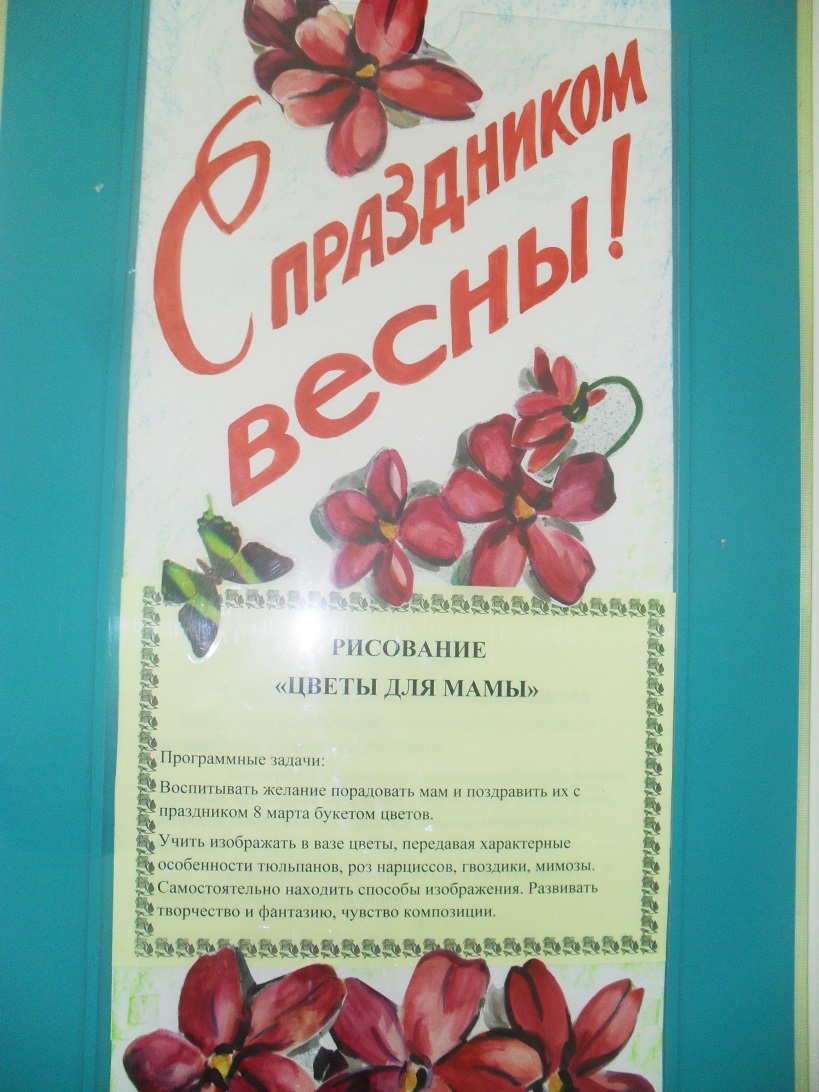 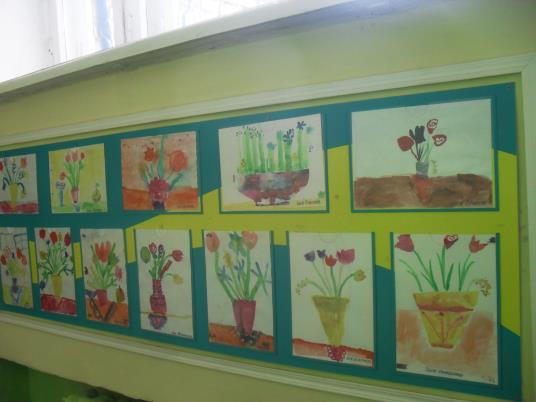 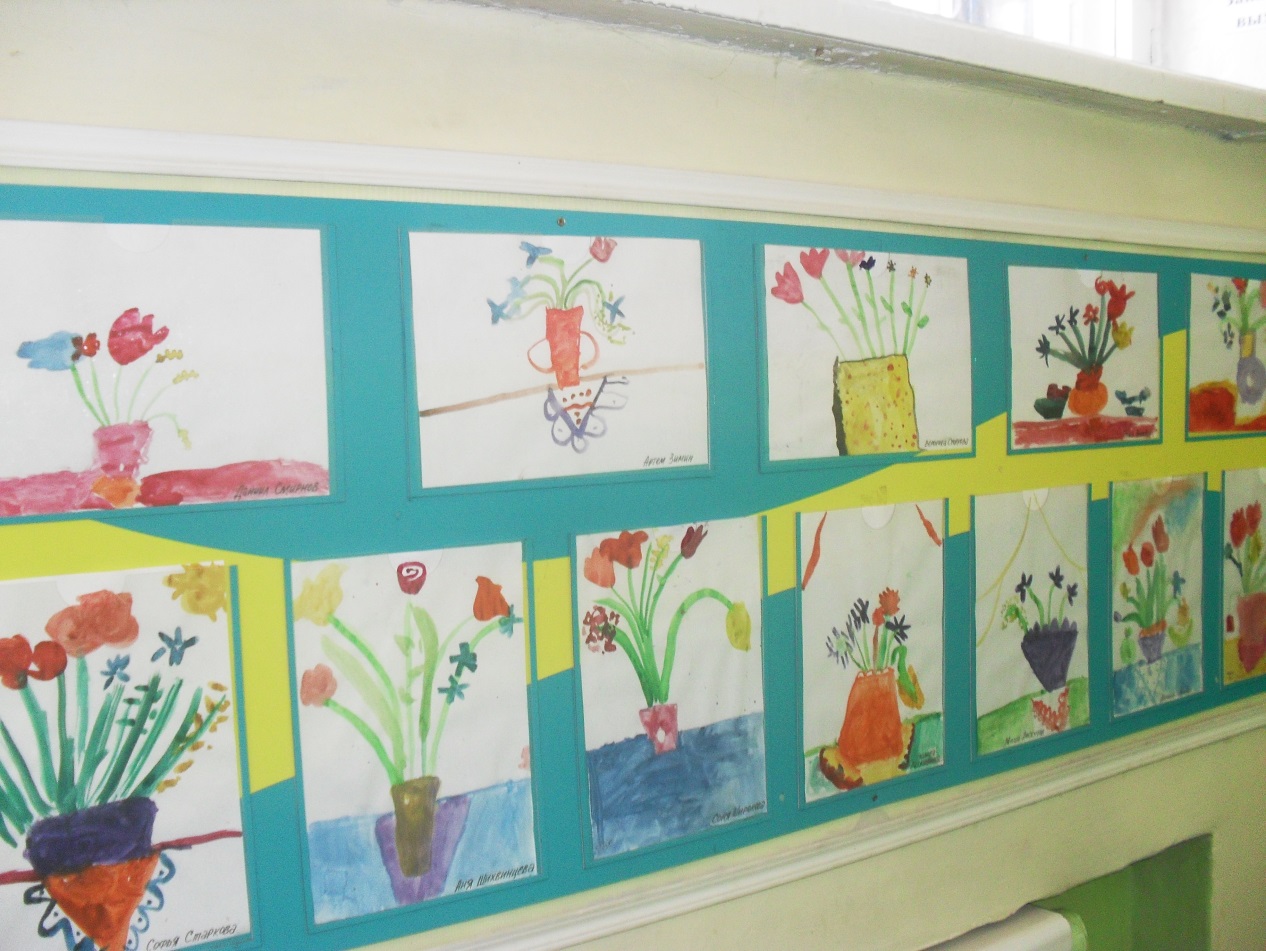 